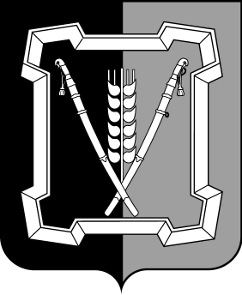 АДМИНИСТРАЦИЯ  КУРСКОГО  МУНИЦИПАЛЬНОГО  РАЙОНАСТАВРОПОЛЬСКОГО КРАЯП О С Т А Н О В Л Е Н И Е22 июня 2018 г.                              ст-ца Курская                                          № 399О внесении изменений в муниципальную программу Курского муниципального района Ставропольского края «Развитие образования», утвержденную постановлением администрации Курского муниципального района Ставропольского края от 29 июня 2017 г. № 461В соответствии с решением совета Курского муниципального района Ставропольского края от 29 мая 2018 г. № 58 «О внесении изменений в решение совета Курского муниципального района Ставропольского края от 07 декабря  2017 г.  № 16  «О бюджете Курского муниципального района Ставропольского края на 2018 год и плановый период 2019 и 2020 годов», в связи с корректировкой объемов бюджетного финансированияадминистрация Курского муниципального района Ставропольского краяПОСТАНОВЛЯЕТ:1. Утвердить  прилагаемые изменения, которые вносятся в муниципальную  программу Курского муниципального района Ставропольского края  «Развитие образования», утвержденную постановлением администрации Курского   муниципального   района Ставропольского края от 29 июня 2017 г. № 461.2. Признать утратившим силу постановление администрации Курского муниципального района Ставропольского края от 11 мая 2018 г. № 308 «О внесении изменений в муниципальную программу Курского муниципального района Ставропольского края «Развитие образования», утвержденную постановлением администрации Курского муниципального района Ставропольского края от 29 июня 2017 г. № 461».3. Настоящее постановление вступает в силу со дня его подписанияГлава Курскогомуниципального районаСтавропольского края                                                                  С.И.КалашниковВизируют:Заместитель главы администрацииО.Н.СидоренкоО.Н.СидоренкоУправляющий делами администрацииО.В.БогаевскаяО.В.БогаевскаяНачальник Финансового управленияЕ.В.МишинаЕ.В.МишинаНачальник отдела образованияН.Н.Гаврилова Н.Н.Гаврилова Начальник отдела экономического и социального развитияВ.В.ШпитькоВ.В.ШпитькоНачальник отдела правового  и кадрового обеспеченияВ.Н.КобинВ.Н.КобинГлавный специалист отдела по организационным и общим вопросам                                                                                     С.В.БелаяС.В.БелаяГлавный специалист - юрисконсульт отдела правового и кадрового обеспеченияН.Г.ЛымарьН.Г.ЛымарьПроект постановления подготовлен ведущим юрисконсультом МУ «Центр ОУ»С.В. Кузьминой